Разработка урока  русского языка в 5 классе«Доказательства в рассуждении»Заневской Татьяны Александровны, учителя русского языка и литературы  МБОУ СОО  «Школа №2 г. Облучье»Приложение Этап «Целеполагание» Сценка « Плакат о вежливости» Надо объяснить ребятам, чтоб они были вежливы, тактично общались друг с другом, - говорю я.- А ты напиши плакат,- предложила Лика.- Вот это дельное предложение, - обрадовался Костя - Только что написать?Лика говорит:- Можно написать  « Бережно относитесь друг к другу. Ведь у всех нервы не железные»-Где ты видела такой плакат?- спрашиваю я.- Нигде,- говорит -, это я сама выдумала.- Ну очень неудачно выдумала. Каждый без плаката знает, что нервы железными не бывают-Может, написать просто « Люди! Берегите нервы?»Коротко и ясно.-Нет,- говорю это мне не нравится. При чем тут нервы И потом ,не сказано ,почему их нужно  беречь-Тогда нужно написать: « Берегите нервы, их трата дорого обходится каждое утро»- Тоже не годиться-Тогда напишем « Уважайте друг друга. Будьте тактичными»Этап «Актуализация знаний».Прием « Развивающий канон»Этап «Изучение нового материала». Текст «Гостеприимство – большое искусство». Гостеприимство требует  предупредительности и внимания к каждому гостю. Почему? Вот почему.Встречают  гостей хозяин и хозяйка. Они же и знакомят гостей друг с другом. После приветствия   хозяйка благодарит  гостя  за приход. Начиная разговор, стремятся   к тому, чтобы беседа была интересна всем.  Если среди собравшихся оказывается страстный спорщик, хозяева тактично переводят  разговор на другую тему. Бестактно прерывать  интересный для всех окружающих разговор.Также неприлично оставлять гостя надолго одного в комнате. Лучше предложить ему  почитать журнал или  газету. Ко всем приглашенным нужно относиться с одинаковой заботой, не обделяя никого вниманием.Таким образом,  принимать гостей – большое искусство.Этап «». Прием « Кластер»                                         Важными для человека	Практическими 	                                                                          интереснымикакими должны быть доказательства? Полезными	убедительными 	необходимыми-Какими должны быть доказательства? Выберите три самых важных - Где  обычно располагаются они в тексте? Этап «Изучение нового материала». - Прочитайте  предложения и слова, при помощи которых  обычно связываются части рассуждения.Докажем этоЭто можно доказать Почему? Вот почему.Обобщим все сказанное.Таким образом.Это объясняется следующим.Следовательно.Запишите слова, используемые для связи Этап «Изучение нового материала». Прием « Фишбоун» (рыбный скелет)Голова- вопрос темы урока Доказательства в рассуждении.Верхние косточки – основные понятия  Рассуждение. Тезис. Аргументы. Вывод.  Слова для связиНижние косточки суть понятий Тезис (мысль, которую надо доказать)2. Доказательства (аргументы, доводы,  обоснования, объяснения)3 Вывод  Хвост  ответ на вопрос Функция доказательств в тексте Доказательства  в рассуждении обосновывают тезисЭтап «Решение учебных задач»-Запишите слова, используемые для связи -Назовите тезис. Аргументы. Вывод. На месте пропуска поставьте слова, которыми  связываются части рассуждения. Текст Воспитанному человеку  живется легче  в  обществе….Ему привычно  соблюдать правила поведения в любом коллективе….Он быстрее сделает карьеру. Воспитанный  человек  прекрасно впишется в любое общество.- Что вы знаете о слове « Этикет»? Посмотрите в словаре Этикет Слово  происходит от слова карточка, « Этикетка», которую раздавали всем гостям  во времена  изысканных  приемов короля Людовика 14.На этих карточках были написаны  правила поведения.... С этого времени  этикет воспринимался как  стандарт поведения и как  определенный  ритуал общения  Появились специальные люди церемониймейстеры, которые  должны были знать и разбираться  во всех тонкостях  придворного этикета. Расписано было все от церемонии приема гостей до пряжек на обуви и прически Давайте побываем в пастижерной мастерской. Лексическое значение слова - парикмахерская.В России  появилась книга « Юности честное зерцало, или  Показание  к житейскому обхождению», где содержались наставления, как вести себя в семье, гостях, общественном месте. Существуют разные виды этикета: приветствие, дома ,на работе, в кругу друзей , в театре, телефонный этикет.Этап «Контроль знаний, обратная связь». Подберите доказательства к тезисам Зачем изучать правила вежливости?Уметь вести беседу – это необходимо всем.Определите по доказательствам, на какую тему рассуждение( «Умей вести беседу» и « «Знай телефонный этикет» « Как вести себя в библиотеке»)1.Учись внимательно слушать собеседника. Не перебивай его, пока он не закончит свой рассказ2.Не старайся говорить  громче собеседника. Это невыгодно тебе же.3.В разговоре старайся затронуть тему, которая может заинтересовать твоего собеседника.4.Поменьше говори о себе. Не подражай самовлюбленным болтунам.Вежливо разговаривайте со всеми по телефону.  Помни, принято звонить с 9.30 до 12.30 и после обеда с 15.00 до 20.30 ,в выходные дни  разрешается звонить не раньше 11 часов  утра. Если  к телефону просят позвать  кого- то из членов семьи, попроси подождать пока ты его позовешь.4.Если человек ошибся номером скажи одну из фраз:  « Вы набрали неправильный номер» или «Вы ошиблись номером» Постарайтесь не мешать окружающимПомните, что книгу надо брать чистыми рукамиЛистая книгу, не слюнявьте пальцы и не загибайте уголки страницЧтобы отметить место, где вы закончили, пользуйтесь закладкойПомни: книга  необходима многим читателямЭтап «Контроль знаний, обратная связь»Прием «Сочинение»Составьте текст – рассуждение, применяя   предложения и слова для связи Подумайте, кому он адресован: ребятам, родителям, учителям.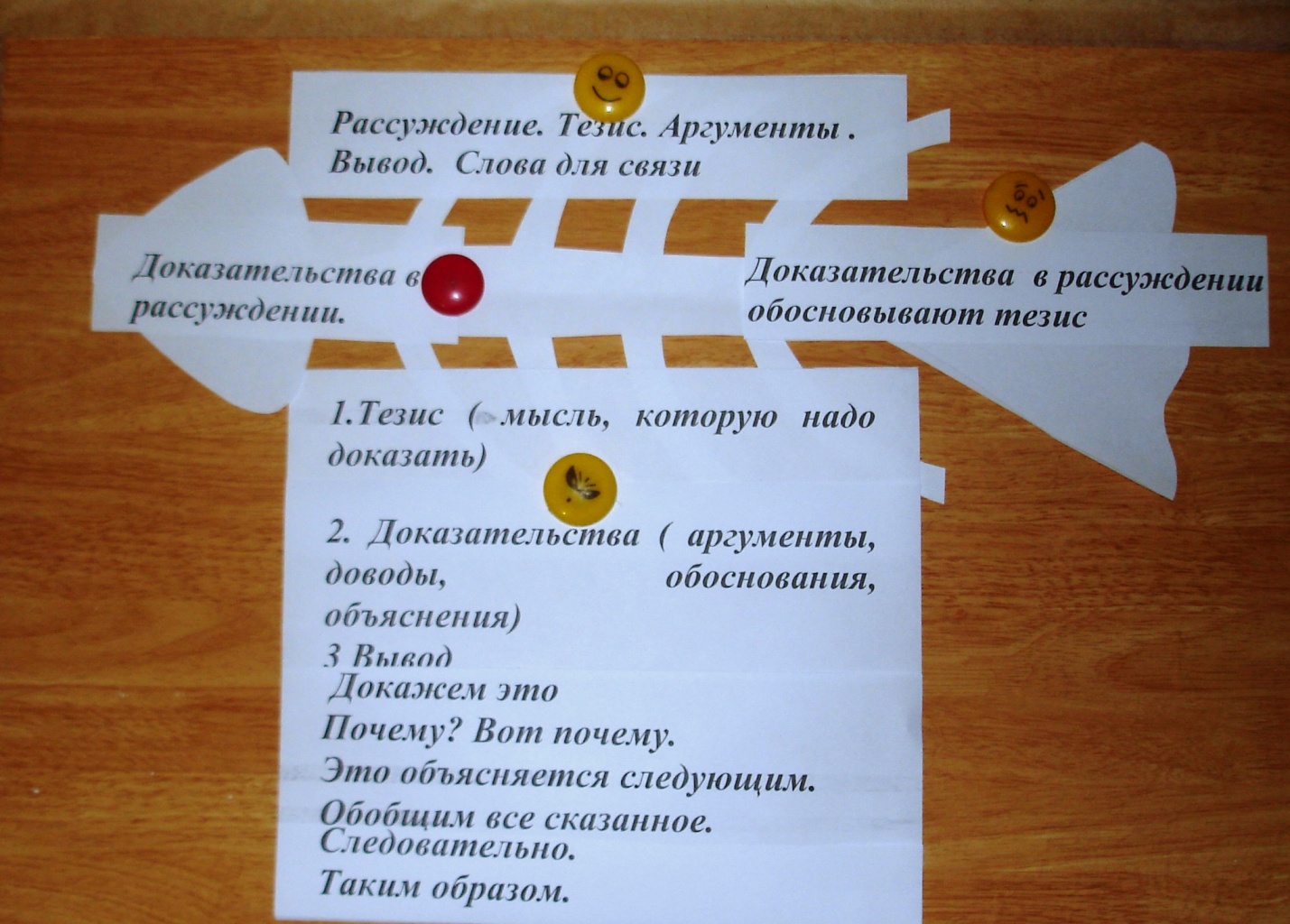 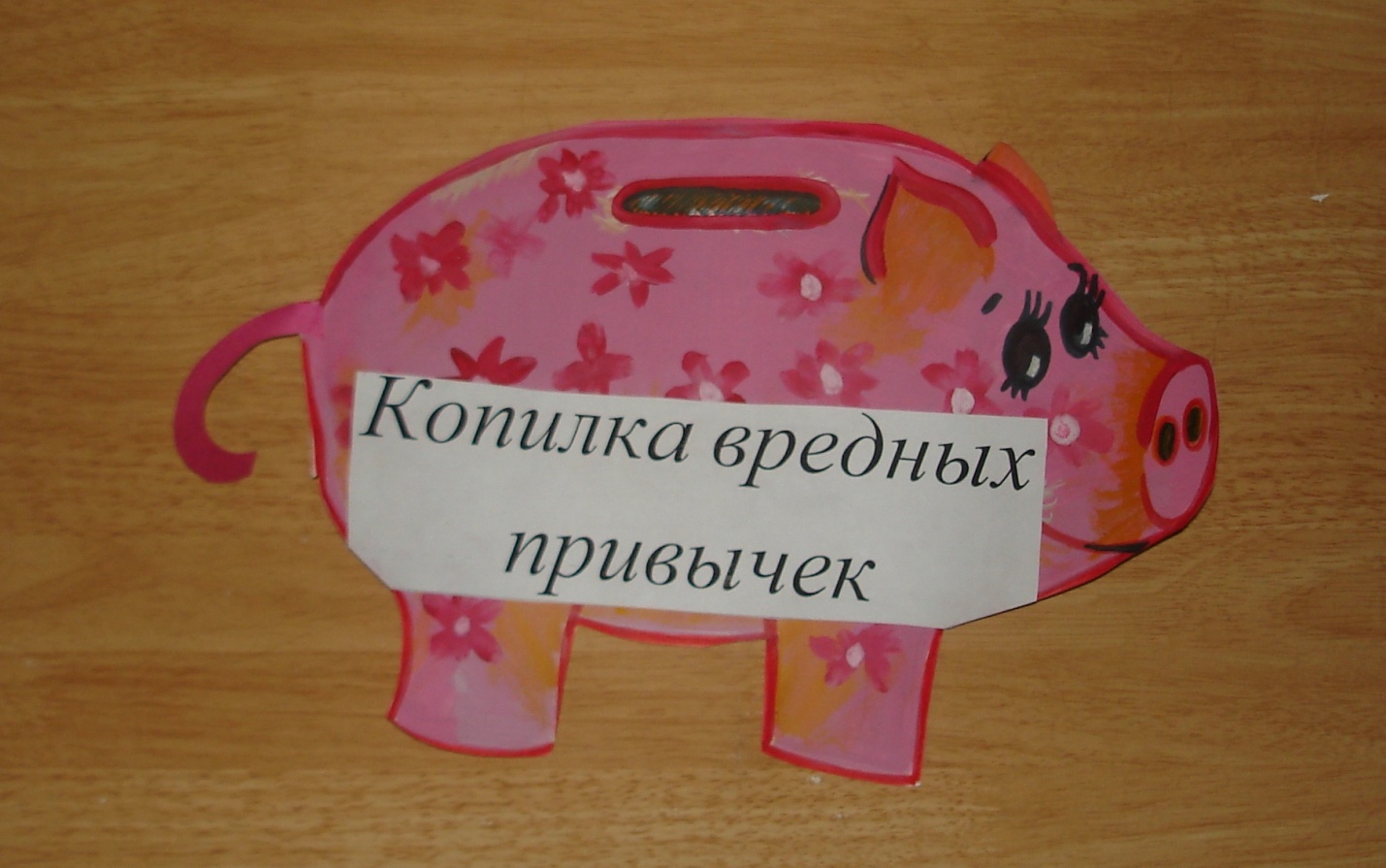 Цель урокаЦель урокаНаучить  использовать  доказательства в рассужденииНаучить  использовать  доказательства в рассужденииНаучить  использовать  доказательства в рассужденииНаучить  использовать  доказательства в рассужденииЗадачи урокаЗадачи урокаПовторить типы речи, схему теста – рассуждения;средства связи частей  рассуждения, сформировать умение составлять  тест – рассуждение;познакомить с основами этики.Повторить типы речи, схему теста – рассуждения;средства связи частей  рассуждения, сформировать умение составлять  тест – рассуждение;познакомить с основами этики.Повторить типы речи, схему теста – рассуждения;средства связи частей  рассуждения, сформировать умение составлять  тест – рассуждение;познакомить с основами этики.Повторить типы речи, схему теста – рассуждения;средства связи частей  рассуждения, сформировать умение составлять  тест – рассуждение;познакомить с основами этики.Планируемые результаты.Планируемые результаты.Предметные: умеют составлять тест – рассуждение, знают  схему теста – рассуждения; средства связи  его частей, умеют применять различные доказательства в тесте.Личностные: способны определить цель, задачи урока и своей деятельности на уроке, оценивают свою деятельность на уроке, соблюдают основные правила участия в групповой работе на уроке, проявляют познавательный интерес  на основе сформированных учебных мотивов, находят проблему и способны найти несколько путей ее решения.МетапредметныеРегулятивные: принимают и понимают учебную задачу урока, планируют свою деятельность, контролируют поведение на уроке.Познавательные общеучебные: участвуют в учебном диалоге, работают с текстом; логические:Осмысленно читают текст, умеют определять тему, подбирать название, определять тип теста, схему, добавляют связующие слова в рассуждение, умеют устно доказывать точку зрения.Коммуникативные: умеют участвовать в диалоге, соблюдать принятые правила общения, развивают умение работать в группе, умеют  строить  аргументированное монологическое высказывание.Предметные: умеют составлять тест – рассуждение, знают  схему теста – рассуждения; средства связи  его частей, умеют применять различные доказательства в тесте.Личностные: способны определить цель, задачи урока и своей деятельности на уроке, оценивают свою деятельность на уроке, соблюдают основные правила участия в групповой работе на уроке, проявляют познавательный интерес  на основе сформированных учебных мотивов, находят проблему и способны найти несколько путей ее решения.МетапредметныеРегулятивные: принимают и понимают учебную задачу урока, планируют свою деятельность, контролируют поведение на уроке.Познавательные общеучебные: участвуют в учебном диалоге, работают с текстом; логические:Осмысленно читают текст, умеют определять тему, подбирать название, определять тип теста, схему, добавляют связующие слова в рассуждение, умеют устно доказывать точку зрения.Коммуникативные: умеют участвовать в диалоге, соблюдать принятые правила общения, развивают умение работать в группе, умеют  строить  аргументированное монологическое высказывание.Предметные: умеют составлять тест – рассуждение, знают  схему теста – рассуждения; средства связи  его частей, умеют применять различные доказательства в тесте.Личностные: способны определить цель, задачи урока и своей деятельности на уроке, оценивают свою деятельность на уроке, соблюдают основные правила участия в групповой работе на уроке, проявляют познавательный интерес  на основе сформированных учебных мотивов, находят проблему и способны найти несколько путей ее решения.МетапредметныеРегулятивные: принимают и понимают учебную задачу урока, планируют свою деятельность, контролируют поведение на уроке.Познавательные общеучебные: участвуют в учебном диалоге, работают с текстом; логические:Осмысленно читают текст, умеют определять тему, подбирать название, определять тип теста, схему, добавляют связующие слова в рассуждение, умеют устно доказывать точку зрения.Коммуникативные: умеют участвовать в диалоге, соблюдать принятые правила общения, развивают умение работать в группе, умеют  строить  аргументированное монологическое высказывание.Предметные: умеют составлять тест – рассуждение, знают  схему теста – рассуждения; средства связи  его частей, умеют применять различные доказательства в тесте.Личностные: способны определить цель, задачи урока и своей деятельности на уроке, оценивают свою деятельность на уроке, соблюдают основные правила участия в групповой работе на уроке, проявляют познавательный интерес  на основе сформированных учебных мотивов, находят проблему и способны найти несколько путей ее решения.МетапредметныеРегулятивные: принимают и понимают учебную задачу урока, планируют свою деятельность, контролируют поведение на уроке.Познавательные общеучебные: участвуют в учебном диалоге, работают с текстом; логические:Осмысленно читают текст, умеют определять тему, подбирать название, определять тип теста, схему, добавляют связующие слова в рассуждение, умеют устно доказывать точку зрения.Коммуникативные: умеют участвовать в диалоге, соблюдать принятые правила общения, развивают умение работать в группе, умеют  строить  аргументированное монологическое высказывание.Этапы урокаЦельМетоды,приемыДеятельность учащихсяДеятельность учителяНазвание используемых ЭОРОрганиза-ционныйСоздать обстановку  для получения полноценных знаний, настрой на работуПриветствие гостей,Приветствие собравшихся, чтение афоризма; организация работы класса в трех группах, выдача папок с заданиямиДемонстрациякадра презентации  с афоризмом «Никто не знает так много, как все мы  вместе» на экране Целепола-ганиеНаучить определять цель и задачи своей деятельности на уроке« Отсроченная догадка»Отвечают на вопросЗадает вопрос :«Какова тема урока?»Кинофрагмент Из фильма «Берегись автомобиля»«Максим Подберезовиков выступает на суде в защиту Деточкина» Целепола-ганиеНаучить определять цель и задачи своей деятельности на урокеИнсценировка «Плакат о вежливости»Отвечают на вопросКакова цель урока?Целепола-ганиеНаучить определять цель и задачи своей деятельности на уроке«Развивающий канон»Дополняют недостающий пункт в таблице Задает  вопросы:»Какова цель урока?Какие задачи нам нужно решить на уроке?ДемонстрацияКадра «Типы речи» с пропущенным словом «Рассуждение»Актуализация знаний Активизировать полученные ранее знания «Знаю – Хочу узнать-Узнал на уроке»;Заполнение 1 и 2 колонки таблицы,зачитывание Задает вопрос: «Людям каких профессий нужно использовать  доказательства?»Корректирует ответы учащихсяДемонстрациякадра презентации  « Цель урока»,« Задачи урока»Изучение нового материалаФормировать умение работы с текстомРабота с текстом на тему этикиЧитают текст .Отвечают на предложенные вопросыПросит прочитать вопросы и ответить на них 1 группа  «Докажите ,что это текст .  Какова главная мысль текста? Что утверждает автор? Найдите грамматическую основу в 5 предложении2 группа «Текст какого типа речи перед вами?Какие структурные элементы  рассуждения есть в тексте? Замените слова  синонимом Бестактно3 группа «В чем особенности  взаимосвязи тезиса и  аргументов?  Слово о орфограммой «Правописание приставки бес»-  Какое значение имеет слово  «этикет»? ДемонстрацияКадра « Схема рассуждения»1.Тезис ( мысль, которую надо доказать)2. Доказательства ( аргументы, доводы,  обоснования, объяснения)3 Вывод Ответ на вопрос Добавляют приставку к словуНажимает на соответствующую приставку и следит за правильностью выполненияДемонстрация отрывка из медиакнижки « Страна Лингвиния» « В пастижерной мастерской» о правописании приставок«Знаю – Хочу узнать -Узнал на уроке»;стратегия «Фишбоун»Помогаютопределить на изображении «скелета рыбы» все вырезанные из бумаги в уменьшенном виде элементы темы урока.На школьной доске прикладывает элементы,вырезанный из бумаги «скелет рыбы» все составляющие темы:голова – тема урока, верхние кости- понятия темы,нижние кости- формулировки(правила) урока,хвост – вывод урока Демонстрациякадра « Фишбоун»(рыбный скелет»Развивать умение находить проблему и формулировать пути ее решенияСтратегия « Идеал»Называют,,какими должны быть доказательства Определяет с помощью учащихся три наиболее значимых вида доказательстваДемонстрацияКадра« Связующие слова»Решение учебных задачЗакрепить умение решать учебные задачи,работать в группе Групповая форма, работа с таблицей» Связующие слова»;работа с обучающим текстом « Гостеприимство – большое искусство»;Записывают связующие слова в таблицу,зачитывают (по 1 чел от группы)Предлагает «Запишите  примеры связующих слов «,проверяет записанноеДемонстрациякадра« Связующие слова»Решение учебных задачЗакрепить умение решать учебные задачи,работать в группе Групповая форма, работа с таблицей» Связующие слова»;работа с обучающим текстом « Гостеприимство – большое искусство»;Записывают связующие слова в текст ,зачитывают(по 1 чел от группы)Предлагает «Запишите  примеры связующих слов «,проверяет записанноеДемонстрацияКадра» Что значит быть воспитанным?»Игровой момент Снять психологическую усталость Игра « Разобьем копилку вредных привычек»Подходят и называют качества ,с которыми учащимся хочется расстаться», « кладут» качество в нарисованную копилку в виде поросенкаЗадает вопрос: « Что обычно делают с копилкой?»и « разбивает» ее Звуковой фрагмент « Разбивается стекло»Контроль знаний ,обратная связьПроверить уровень сформированность учебных уменийв составлении теста и применении доказательств ,фиксирование новых  знанийРабота с искаженным тестом Читают текст на листках ,определяют по предложенным доказательствам тему, по приведенным тезисам подбирают  доказательства Предлагает:«Определите по предложенным доказательствам тему текста» , «Приведите  к приведенным тезисам  доказательства»Демонстрациякадра « Назови по доказательствам тему текста»,Проверить уровень сформированность учебных уменийв составлении теста и применении доказательств ,фиксирование новых  знанийДобавление в текст доказательств ;выступление с чтением свих текстов - рассужденийДобавление в  предложенный текст доказательств« Как и почему себя нужно вести в школьном автобусе ?»2 группа « Как и почему нужно вести себя в школьной библиотеке?»3 группа « Какой предмет я бы ввел в школьную программу и почему?»;выступлениеЗадает задание «Добавьте  в  готовый текст доказательства» « Зачитайте по 1 чел. От группы РефлексияНаучить оценивать свою деятельность на урок,аргументированно отвечать на поставленный вопрос«Рюкзак»Отвечают на вопрос,передавая «рюкзак»-Что нового возьмете с собой в путь?Выслушивает ответы учащихся РефлексияНаучить оценивать свою деятельность на урок,аргументированно отвечать на поставленный вопрос« З-Х-У»Заполняют последнюю колонку таблицы» Узнал на уроке», зачитывают Задание : « Заполните последнюю колонку таблицы» Что вы узнали на уроке?»Домашнее задание Закрепитьдома изученный на уроке материалНаписание сочинения- рассужденияНапишите сочинение « Кем я хочу стать и почему?»,используя доказательства Объявление оценок за работу в группах Объявляет и мотивирует постановку оценок за урок,благодарит за участие всех ПовествованиеЧто случилось с героем?ОписаниеКаков предмет??Докажем это.ЗнаюХочу узнать-Узнал на уроке»Для связи  тезиса и доказательства  Доказательства и выводаДокажем это. Почему? Вот почему.Это объясняется следующимОбобщим все сказанное.Следовательно.Таким образом.Для связи  тезиса и доказательства  Доказательства и выводаДокажем этоПочему? Вот почему.Это объясняется следующим.Обобщим все сказанное.Следовательно.Таким образом.1 группа Какие правила и почему следует соблюдать в школьном библиотеке?2 группаКакие правила и почему следует соблюдать в школьном автобусе?3 группаКакой предмет я бы ввел и почему в школьную программу?